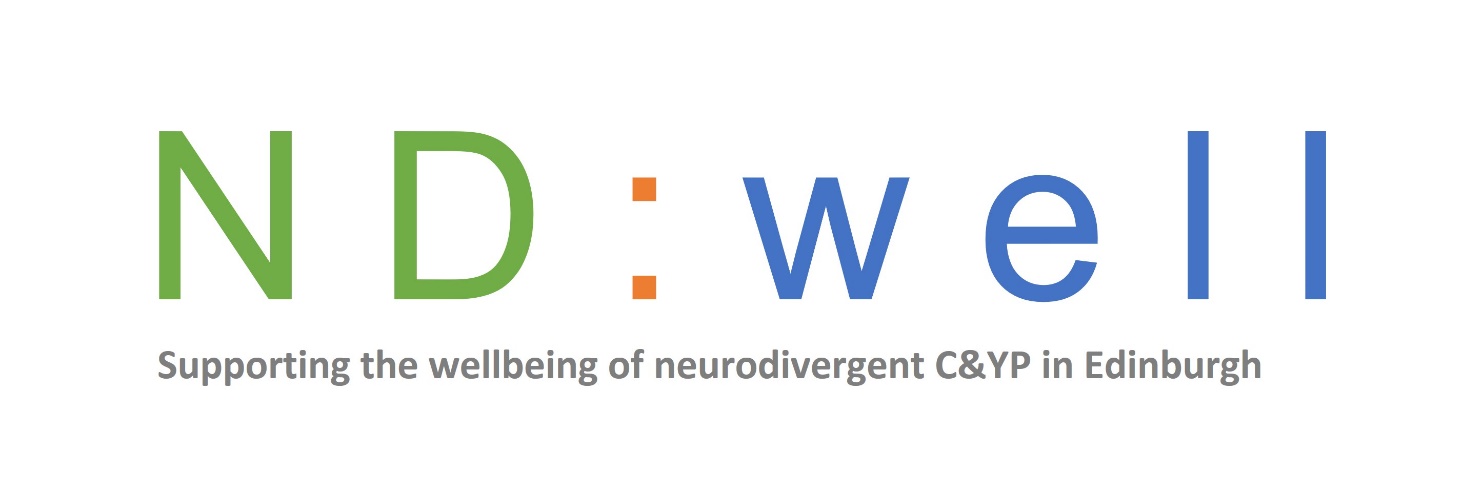 Referral formOur services are for children and young people aged between 5 and 24 years old, living in Edinburgh who are neurodivergent, including diagnoses of autism, ADHD and intellectual disability.We accept referrals directly from children and young people, their parents or professionals.Please complete this form to refer yourself or a child or young person to our project.  With any queries, please contact us at NDwell@barnardos.org.uk Please indicate which of these areas you or the child/young person you’re referring would like support with? 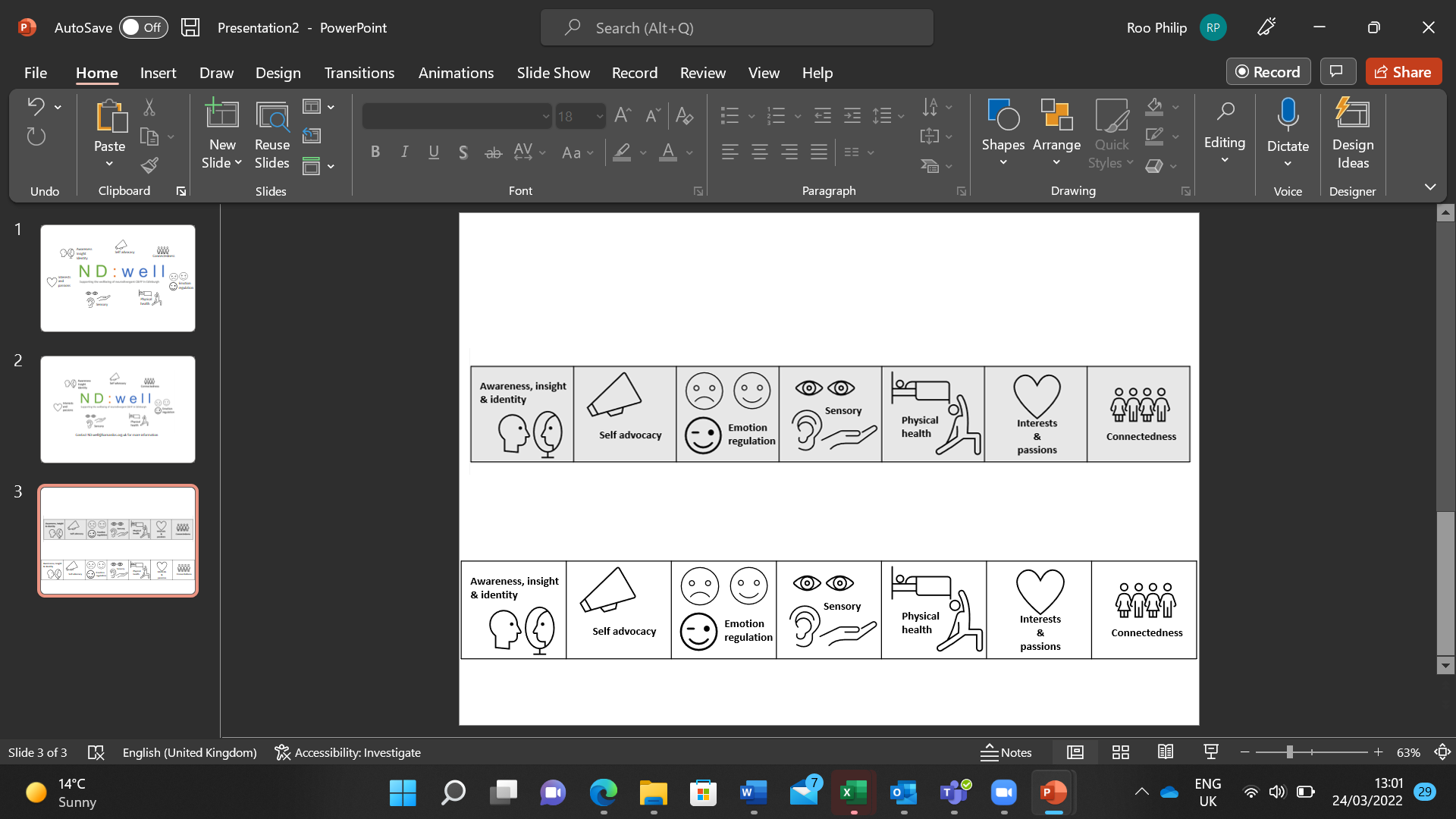 Please email your completed form to NDwell@barnardos.org.uk 	We will be in touch to confirm receipt of the referral so please contact us if you don’t hear from us.-------------------------------------------------------------------------------------------For office use onlyAbout the child or young personAbout the child or young personNameAddress inc. postcodeContact numberEmailDate of birthSchool (if applicable)Named person (if applicable)DiagnosisAbout the parent/carer (if applicable)About the parent/carer (if applicable)NameAddressContact numberEmailRelationship to child/YPAbout the referrer if a professional (if applicable)About the referrer if a professional (if applicable)Name of referrerJob titleOrganisation/serviceAddressPhoneEmailIs the C/YP or their parent aware you are making the referral?About key professionals involved (for example SLT, OT, Ed Psych, Social worker, CAMHS)About key professionals involved (for example SLT, OT, Ed Psych, Social worker, CAMHS)About key professionals involved (for example SLT, OT, Ed Psych, Social worker, CAMHS)NameRoleContact detailsPlease describe below why you’re making this referral Y/NY/NY/NY/NY/NY/NY/NDate referral receivedData capture completedOutcome of referralService(s) referred to:Did not progress 